Отдел по образованию,молодежной политике и спортуадминистрации Хохольского муниципального районаВоронежской области __________________________________________________________________                                                               Приказ08 ноября 2018г.                                                                                         № 479О проведении районного этапа Всероссийского открытого творческого конкурса «Я зажигаю»	Во исполнение письма департамента образования, науки и молодёжной политики Воронежской области от 30.10.2018г. №80-11/10071 и  с целью профилактики детского дорожно-транспортного травматизмаПРИКАЗЫВАЮ:Провести  районный этап Всероссийского открытого творческого  конкурса «Я зажигаю». Сроки проведения конкурса 09.11.2018 г – 30.12.2008 г.2. Организационно-методическое сопровождение конкурса возложить на МКУ ДО «Дом детского творчества» (Попова). 3. Утвердить прилагаемые:3.1. Положение районного этапа Всероссийского открытого творческого  конкурса «Я зажигаю» (приложение 1).3.2. Состав организационного комитета и жюри районного этапа Всероссийского открытого творческого  конкурса «Я зажигаю» (Приложение 2).4. Рекомендовать руководителям образовательных учреждений:4.1. довести настоящий приказ до коллективов школ и провести необходимую организаторскую работу по обеспечению участия обучающихся в конкурсе.4.2. Для участия в районном этапе конкурса направить заявки (Приложение 3) и творческие работы детей в оргкомитет до 15 декабря 2018 года в соответствии с Положением конкурса.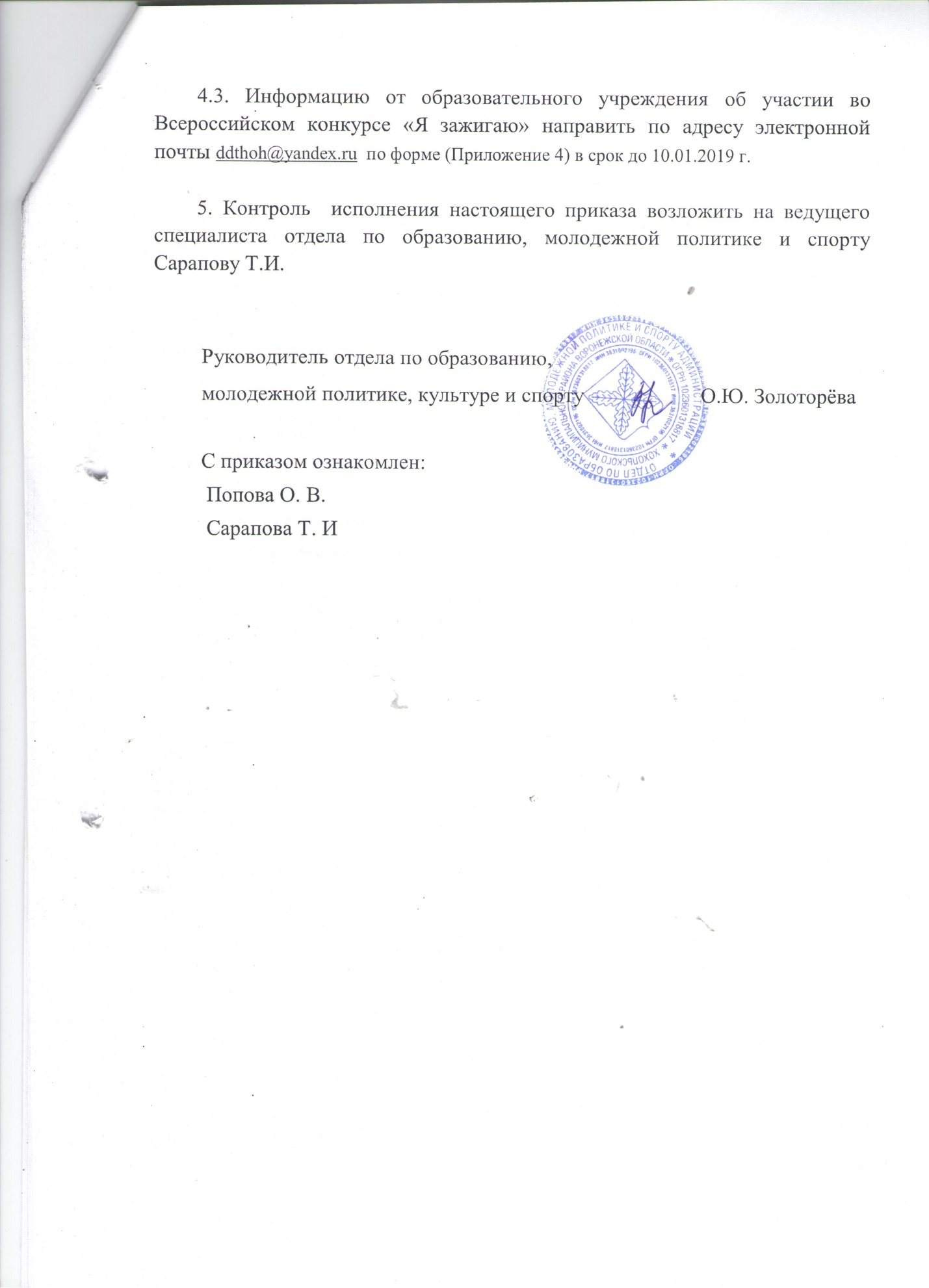 Приложение 1ПОЛОЖЕНИЕрайонного этапа Всероссийского открытого творческого конкурса «Я зажигаю» 1.Общие положения:1.1. Настоящее положение регламентирует порядок проведения районного этапа Всероссийского открытого творческого конкурса (далее Конкурса) на лучший рисунок любимого сказочного или мультипликационного героя, соблюдающего правила дорожного движения.2.Цели и задачи конкурса2.1. Цель:Донесение до участников дорожного движения (детей-пешеходов, детей-пассажиров) информации о необходимости соблюдения правил безопасности дорожного движения 2.2. Задачи:2.2.1. Активизация работы образовательных учреждений по пропаганде безопасного образа жизни в сфере дорожного движения;2.2.2. Содействие развитию творческой активности  детей и родителей в ходе создания рисунков;2.2.3. Укрепление взаимодействия педагогов, детей и  родителей в вопросах профилактики безопасности дорожного движения.3. Участники конкурса:3.1.Во Всероссийском открытом творческом конкурсе «Я зажигаю» - законные представители несовершеннолетних граждан от 4 до 14 лет, действующие от имени несовершеннолетних, а также являющихся пользователями сети Интернет. Родители размещают фотографию рисунка ребёнка  в сети Интернет!3.2. В районном этапе Всероссийского открытого творческого конкурса «Я зажигаю» - несовершеннолетние граждане в возрасте от 4 до 14 лет.4. Сроки проведения:4.1. Общие сроки проведения Конкурса: с 15 октября 2018 г по 30 декабря 2018 года.4.2. Работы (фотографии)  для участия во Всероссийском этапе размещаются в сети Интернет с 15 октября 2018 г по 30 ноября 2018 года.4.3. Работы для участия в районном этапе Конкурса принимаются с 01.12.2018 г по 15.12.2018 г. в МКУ ДО «Дом детского творчества».5.Условия проведения конкурса5.1.  Тематика конкурса – рисунок любимого сказочного или мультипликационного героя, который соблюдает правила дорожного движения. 5.2. Законный представитель несовершеннолетнего фотографирует рисунок и размещает его на официальной странице Конкурса: https://bezdtp.ru/bezdtp/ru/culture_on_road_contest_ilightup5.3. Образовательное учреждение организует сбор работ – участников Всероссийского конкурса «Я зажигаю» и направляет их для участия в районном этапе конкурса.6. Подведение итогов и награждение участников районного этапа Конкурса6.1. При подведении итогов учитывается следующие критерии:Соответствие рисунка  тематике конкурса;соответствие возрастным особенностям детей;эстетичность, красочность;элементы новизны, творчества:6.2. Итоги районного этапа конкурса подводятся по возрастным категориям:- 4 – 7 лет;- 8 - 10 лет- 11 - 14 лет6.3. Победители  районного этапа Конкурса награждаются Грамотами отдела по образованию, молодёжной политике и спорту.7. Алгоритм участия в Конкурсе:7.1. Ребёнок создаёт рисунок по теме Конкурса.7.2. Родители фотографируют работу, заходят на сайт организатора конкурса, регистрируются и выкладывают фотографию рисунка. Необходимо привлечь внимание друзей к работе ребёнка в сети Интернет для голосования!7.3. Ребёнок приносит в ОУ работу только после того, как она была размещена в сети Интернет.7.4. Организатор конкурса в учреждении собирает работы и направляет на районный этап Конкурса только зарегистрированные работы.Приложение 2Состав организационного комитета  районного этапа Всероссийского открытого творческого  конкурса «Я зажигаю»Попова Ольга Васильевна – директор МКУ ДО «Дом детского творчества»Кожевникова Елена Александровна – методист МКУ ДО «Дом детского творчества»Закандыкина Ольга Васильевна - методист МКУ ДО «Дом детского творчества»Состав  жюри районного этапа Всероссийского открытого творческого  конкурса «Я зажигаю»Сарапова Татьяна Ивановна - ведущий специалист отдела по образованию, молодежной политике и спортуПопова Ольга Васильевна – директор МКУ ДО «Дом детского творчества»Алехина Ольга Васильевна – старший инспектор ОГИБДД по Хохольскому району Воронежской области (по согласованию)Кожевникова Елена Александровна – методист МКУ ДО «Дом детского творчества»Ширинкина Нина Тимофеевна – педагог МКУ ДО «Дом детского творчества»Приложение 3Образец заявки для участия в районном этапе конкурсаФИО директора образовательного учреждения, телефонОбразец этикетажа на работуПриложение 4Информация об участии во Всероссийском открытом творческом конкурсе «Я зажигаю»От ______________________(ОУ)Название работыИмя, Фамилия участника(полностью),контактный телефон (сотовый)Возраст, дата рождения(полных лет на  момент участия)ФИО руководителя(полностью),контактный телефон(сотовый)e-mailМесто работы, должность руководителяИмя, Фамилия участникаВозраст участникаОбразовательное учреждение Название работыФИО руководителяНаименование конкурсаНаименование ОУФИО участникаРезультат участияПримечаниеЦЕЛИ И ЗАДАЧИ:– совершенствование работы по предупреждению дорожно-транспортных происшествий с участием детей. – повышение роли педагогов, родителей (законных представителей) в вопросах обеспечения безопасности дорожного движения детей;- активизирование работы образовательных учреждений по пропаганде безопасного образа жизни в сфере дорожного движения.УЧАСТНИКИ:Обучающиеся школ района, СРОКИ ПРОВЕДЕНИЯ:Приём работ в группах до 28.09.2015 года.Оформление выставки 29.09.2015 года. Подведение итогов – 29.09.2015 г.ТРЕБОВАНИЯ К ОФОРМЛЕНИЮ РАБОТ:Соответствие требованиям тематики.Разнообразие используемого художественного материала при оформлении  рисунков (гуашь, акварельные краски, тушь, мелки, цветные карандаши, фломастеры и т.д.), формат рисунков  А-4.Внешний вид, эстетичность исполнения.Этикетка к работе с оборотной стороны (название работы, группа и ФИО автора).ПОДВЕДЕНИЕ ИТОГОВ КОНКУРСАПри подведении итогов учитывается:тематическая направленность (1 балл);раскрытие содержания (1 балл);оформление (наличие рамки, подпись работы) (1 балл);совместное исполнение взрослого и ребёнка (1 балл);оригинальность (1 балл).